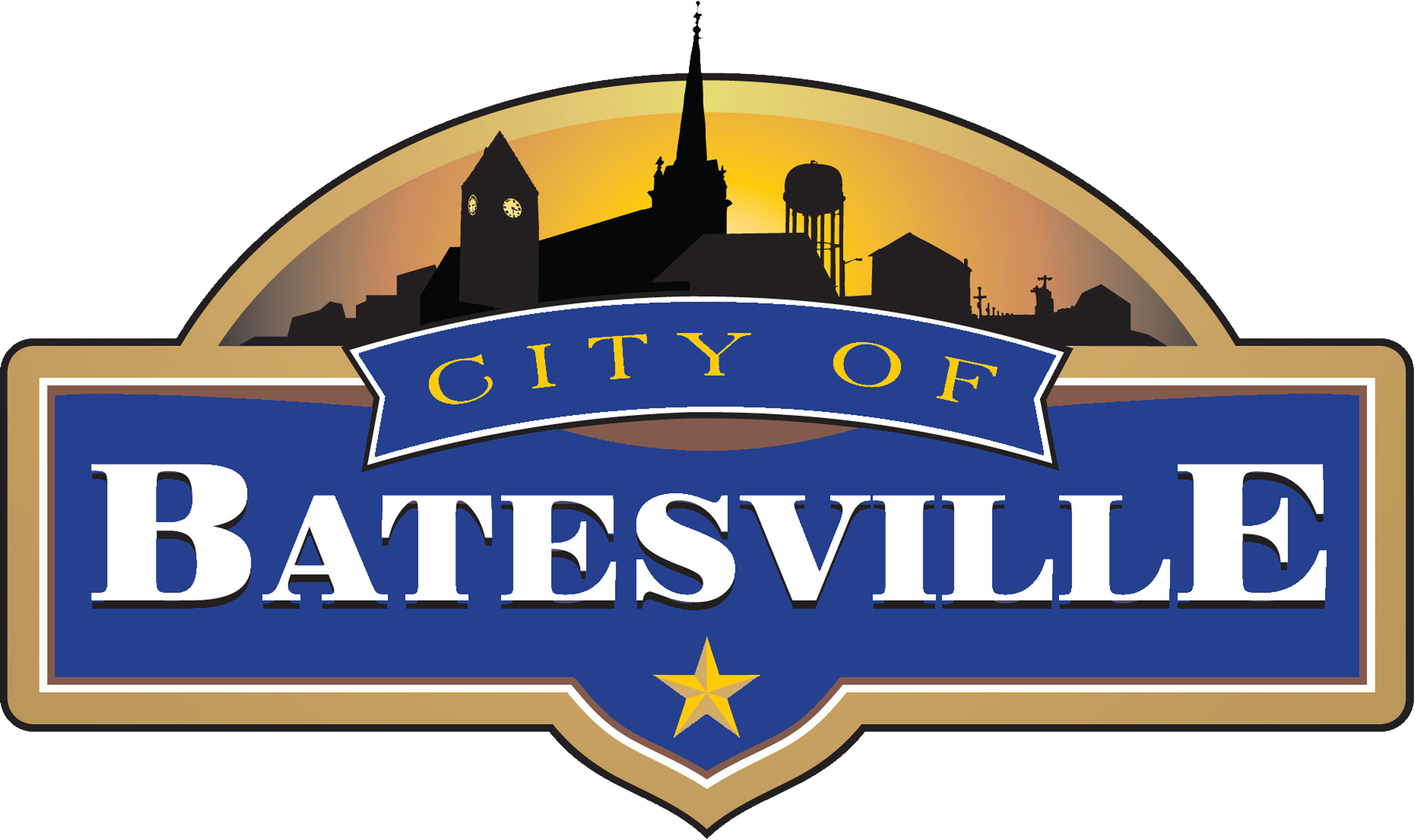 For Immediate ReleaseRoad Construction UpdatesWeek of November 14th, 2022Batesville, Indiana –Paul H. Rohe Construction plans to continue to work on patching/milling/paving on Bedel Blvd. Striping will follow but will be weather dependent. Milling and Paving work on Bedel Blvd.The construction for Bedel Blvd is located approximately 588 feet east of SR 229 (across from Batesville Dunkin and Taco Bell/KFC). All businesses will remain open in the area.The city of Batesville wants to remind drivers to slow down, avoid distractions, and consider worker safety when traveling through active construction zones.All work is weather-dependent, and schedules are subject to change. Please visit https://batesvilleindiana.us/ and click on Road Construction for more information.###